9	按照《公约》第7条，审议并批准无线电通信局主任关于下列内容的报告：9.2	应用《无线电规则》过程中遇到的任何困难或矛盾之处*；以及第13部分 – 无线电通信局主任报告第3.2.5.3节引言本增补介绍了WRC-19议项9.2下无线电通信局主任报告第3.2.5.3节的欧洲共同提案。第3.2.5.3节涉及要求无线电通信局在根据《无线电规则》附录30B第8.1节收到通知之通知单后的两个月内发布通知。《无线电规则》附录30B第8.5节的条款具体规定，在根据《无线电规则》附录30B第8.1节收到完整的通知之通知单后，无线电通信局应在不超过两个月的时间内，在BR IFIC中公布其内容，连同所有的图表、地图和收到日期，对发出通知的主管部门而言，这将是收到其通知单的确认。不过，为了使无线电通信局能够收到此类通知之通知单，在成功应用《无线电规则》附录30B第6条之程序后，相应的卫星网络应已包含在FSS列表中。由于一些主管部门正在根据《无线电规则》附录30B第6.17节向无线电通信局发送提交单，以使其卫星网络进入FSS列表，并根据《无线电规则》附录30B第8.1段提交相应的通知，因此这种特殊情况将使这两个月的期限显得非常困难和不切实际。此外，通知通报的发布取决于相应频率指配的状态。例如，如果发现《无线电规则》附录30B第6.17节对通知提交不利，那么将无法接收有关同一卫星网络的通知提交，并将其退回发出通知的主管部门。另一方面，如果《无线电规则》附录30B第8.1节下有关卫星网络的通知提交已进入FSS列表，那么在通知收到后的两个月内，在BR IFIC上发布其内容将没有任何障碍。因此，需要对《无线电规则》附录30B第8.5节中的当前案文作进一步澄清，以便涵盖《无线电规则》附录30B第8.1节下所有可能的通知提交情况。提案附录30B（WRC-15，修订版）4 500-4 800 MHz、6 725-7 025 MHz、10.70-10.95 GHz、
11.20-11.45 GHz和12.75-13.25 GHz频段内
卫星固定业务的条款和相关规划第8条（WRC-15，修订版）卫星固定业务11, 12规划频段的指配
通知和登入总表的程序（WRC-15）MOD	EUR/16A22A13/18.5	无线电通信局须在收到的完整通知单上标明收到的日期，并按收到日期顺序进行审查。收到完整通知单后，无线电通信局须在2个月以内，在BR IFIC中公布其内容，连同所有的图表和收到日期。对发出通知的主管部门而言，这将是收到其通知单的确认。当无线电通信局不能遵守上述时限时，它须定期通知各主管部门，并告知原因。     （WRC-）理由：	为了涵盖《无线电规则》附录30B第8.1节下有关通知提交的不同情况，建议改进《无线电规则》附录30B第8.5节的案文。新的案文也将完全符合《无线电规则》第11.28款关于非计划内卫星业务之通知的类似要求。______________世界无线电通信大会（WRC-19）
2019年10月28日-11月22日，埃及沙姆沙伊赫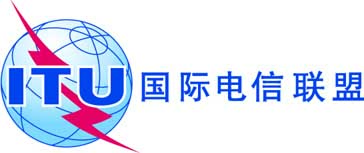 全体会议文件 16 (Add.22)(Add.13)-C2019年10月7日原文：英文欧洲共同提案欧洲共同提案大会工作提案大会工作提案议项9.2议项9.2